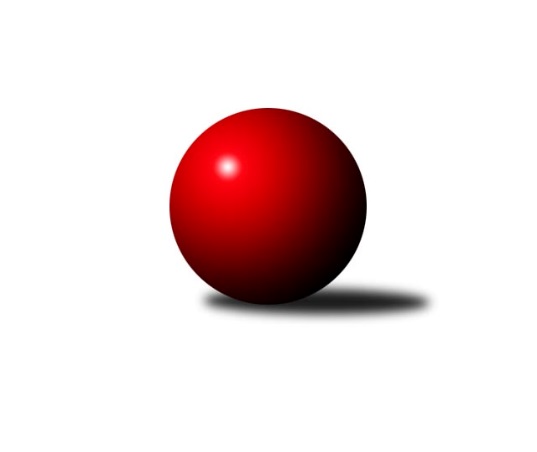 Č.12Ročník 2016/2017	6.2.2017Nejlepšího výkonu v tomto kole: 1689 dosáhlo družstvo: TJ Jiskra Rýmařov ˝C˝Meziokresní přebor-Bruntál, Opava 2016/2017Výsledky 12. kolaSouhrnný přehled výsledků:TJ Opava ˝D˝	- TJ Kovohutě Břidličná ˝D˝	2:8	1473:1493		6.2.TJ Horní Benešov ˝F˝	- TJ Jiskra Rýmařov ˝C˝	2:8	1620:1689		6.2.TJ Sokol Chvalíkovice ˝B˝	- TJ Kovohutě Břidličná ˝C˝	6:4	1586:1537		6.2.KK Minerva Opava ˝C˝	- TJ Horní Benešov ˝E˝	8:2	1562:1555		6.2.RSKK Raciborz	- KK PEPINO Bruntál	6:4	1480:1469		6.2.TJ Jiskra Rýmařov ˝C˝	- TJ Kovohutě Břidličná ˝C˝	6:4	1645:1603		30.1.Tabulka družstev:	1.	KK PEPINO Bruntál	12	10	0	2	84 : 36 	 	 1599	20	2.	RSKK Raciborz	12	9	0	3	78 : 42 	 	 1602	18	3.	TJ Jiskra Rýmařov ˝C˝	12	8	0	4	76 : 44 	 	 1582	16	4.	TJ Kovohutě Břidličná ˝D˝	12	7	1	4	71 : 49 	 	 1535	15	5.	TJ Horní Benešov ˝E˝	12	7	1	4	64 : 56 	 	 1553	15	6.	TJ Kovohutě Břidličná ˝C˝	12	6	0	6	76 : 44 	 	 1564	12	7.	TJ Sokol Chvalíkovice ˝B˝	12	5	0	7	49 : 71 	 	 1515	10	8.	TJ Horní Benešov ˝F˝	12	4	0	8	40 : 80 	 	 1523	8	9.	KK Minerva Opava ˝C˝	12	2	0	10	40 : 80 	 	 1426	4	10.	TJ Opava ˝D˝	12	1	0	11	22 : 98 	 	 1443	2Podrobné výsledky kola:	 TJ Opava ˝D˝	1473	2:8	1493	TJ Kovohutě Břidličná ˝D˝	Jiří Novák	 	 195 	 188 		383 	 0:2 	 431 	 	199 	 232		Ota Pidima	Karel Michalka	 	 163 	 183 		346 	 0:2 	 362 	 	175 	 187		Pavel Veselka	Vilibald Marker	 	 187 	 194 		381 	 2:0 	 314 	 	162 	 152		Miroslav Smékal	Petr Bracek ml.	 	 180 	 183 		363 	 0:2 	 386 	 	186 	 200		Ladislav Stárek st.rozhodčí: Nejlepší výkon utkání: 431 - Ota Pidima	 TJ Horní Benešov ˝F˝	1620	2:8	1689	TJ Jiskra Rýmařov ˝C˝	Roman Swaczyna	 	 188 	 206 		394 	 0:2 	 423 	 	202 	 221		Pavel Švan	Petr Kozák	 	 207 	 232 		439 	 2:0 	 413 	 	205 	 208		Miroslav Langer	Tomáš Zbořil	 	 200 	 218 		418 	 0:2 	 427 	 	207 	 220		Pavel Přikryl	Martin Švrčina	 	 179 	 190 		369 	 0:2 	 426 	 	211 	 215		Stanislav Lichnovskýrozhodčí: Nejlepší výkon utkání: 439 - Petr Kozák	 TJ Sokol Chvalíkovice ˝B˝	1586	6:4	1537	TJ Kovohutě Břidličná ˝C˝	David Beinhauer	 	 200 	 210 		410 	 0:2 	 412 	 	205 	 207		Leoš Řepka ml.	Otto Mückstein	 	 192 	 177 		369 	 0:2 	 384 	 	161 	 223		Luděk Häusler	Denis Vítek	 	 182 	 190 		372 	 2:0 	 348 	 	164 	 184		Josef Kočař	Marek Hynar	 	 228 	 207 		435 	 2:0 	 393 	 	183 	 210		Jaroslav Zelinkarozhodčí: Nejlepší výkon utkání: 435 - Marek Hynar	 KK Minerva Opava ˝C˝	1562	8:2	1555	TJ Horní Benešov ˝E˝	Gabriela Beinhaeurová	 	 195 	 212 		407 	 2:0 	 381 	 	190 	 191		Josef Šindler	Stanislav Troják *1	 	 198 	 186 		384 	 2:0 	 376 	 	190 	 186		Zdeňka Habartová	Radek Fischer	 	 187 	 212 		399 	 2:0 	 393 	 	197 	 196		Zbyněk Tesař	Zuzana Šafránková	 	 192 	 180 		372 	 0:2 	 405 	 	211 	 194		Zdeněk Smržarozhodčí: střídání: *1 od 51. hodu Lubomír BičíkNejlepší výkon utkání: 407 - Gabriela Beinhaeurová	 RSKK Raciborz	1480	6:4	1469	KK PEPINO Bruntál	Krzysztof Wróblewski	 	 177 	 199 		376 	 2:0 	 315 	 	181 	 134		Pavel Dvořák	Artur Tokarski	 	 187 	 180 		367 	 2:0 	 363 	 	193 	 170		Josef Novotný	Dariusz Jaszewski	 	 176 	 197 		373 	 0:2 	 379 	 	185 	 194		Jan Mlčák	Mariusz Gierczak	 	 171 	 193 		364 	 0:2 	 412 	 	202 	 210		Lukáš Janalíkrozhodčí: Nejlepší výkon utkání: 412 - Lukáš Janalík	 TJ Jiskra Rýmařov ˝C˝	1645	6:4	1603	TJ Kovohutě Břidličná ˝C˝	Pavel Švan	 	 196 	 227 		423 	 0:2 	 442 	 	220 	 222		Leoš Řepka ml.	Miroslav Langer	 	 211 	 207 		418 	 2:0 	 368 	 	209 	 159		Josef Kočař	Pavel Přikryl	 	 178 	 224 		402 	 0:2 	 428 	 	240 	 188		Jaroslav Zelinka	Stanislav Lichnovský	 	 194 	 208 		402 	 2:0 	 365 	 	204 	 161		Luděk Häuslerrozhodčí: Nejlepší výkon utkání: 442 - Leoš Řepka ml.Pořadí jednotlivců:	jméno hráče	družstvo	celkem	plné	dorážka	chyby	poměr kuž.	Maximum	1.	Leoš Řepka ml. 	TJ Kovohutě Břidličná ˝C˝	425.33	300.0	125.4	7.4	5/5	(449)	2.	Tomáš Janalík 	KK PEPINO Bruntál	424.00	288.5	135.5	4.4	5/6	(456)	3.	Krzysztof Wróblewski 	RSKK Raciborz	412.06	286.1	125.9	5.9	6/6	(481)	4.	Zdeněk Smrža 	TJ Horní Benešov ˝E˝	411.81	290.3	121.5	8.0	7/7	(470)	5.	Gabriela Beinhaeurová 	KK Minerva Opava ˝C˝	409.03	286.5	122.5	8.4	6/6	(481)	6.	Pavel Přikryl 	TJ Jiskra Rýmařov ˝C˝	406.40	282.3	124.1	6.9	7/7	(433)	7.	Jaroslav Zelinka 	TJ Kovohutě Břidličná ˝C˝	404.84	280.7	124.2	8.9	5/5	(428)	8.	Lukáš Janalík 	KK PEPINO Bruntál	403.67	288.2	115.5	8.3	5/6	(445)	9.	Artur Tokarski 	RSKK Raciborz	402.22	277.6	124.7	7.8	6/6	(446)	10.	Josef Novotný 	KK PEPINO Bruntál	401.47	280.3	121.1	9.2	5/6	(433)	11.	Richard Janalík 	KK PEPINO Bruntál	400.33	278.8	121.6	9.3	4/6	(428)	12.	Pavel Švan 	TJ Jiskra Rýmařov ˝C˝	397.92	283.0	114.9	6.2	6/7	(443)	13.	Dariusz Jaszewski 	RSKK Raciborz	396.88	276.5	120.3	7.9	6/6	(436)	14.	Jan Mlčák 	KK PEPINO Bruntál	395.40	282.1	113.4	8.0	5/6	(447)	15.	Josef Šindler 	TJ Horní Benešov ˝E˝	395.34	282.8	112.5	9.7	7/7	(433)	16.	Jiří Večeřa 	TJ Kovohutě Břidličná ˝D˝	391.95	271.1	120.9	7.2	5/7	(416)	17.	Miroslav Langer 	TJ Jiskra Rýmařov ˝C˝	391.46	278.3	113.2	10.4	7/7	(418)	18.	Mariusz Gierczak 	RSKK Raciborz	391.44	281.7	109.7	8.8	6/6	(426)	19.	Ota Pidima 	TJ Kovohutě Břidličná ˝D˝	390.40	268.4	122.0	7.6	7/7	(431)	20.	Otto Mückstein 	TJ Sokol Chvalíkovice ˝B˝	390.35	273.7	116.7	8.4	5/6	(441)	21.	Roman Swaczyna 	TJ Horní Benešov ˝F˝	390.30	277.5	112.8	10.7	5/5	(435)	22.	Vladislav Kobelár 	TJ Opava ˝D˝	389.00	273.4	115.6	10.0	5/7	(413)	23.	Dalibor Krejčiřík 	TJ Sokol Chvalíkovice ˝B˝	388.63	276.2	112.4	7.5	4/6	(414)	24.	Martin Švrčina 	TJ Horní Benešov ˝F˝	388.16	281.1	107.1	10.3	5/5	(447)	25.	Stanislav Lichnovský 	TJ Jiskra Rýmařov ˝C˝	385.24	275.2	110.0	10.2	7/7	(447)	26.	Zdeňka Habartová 	TJ Horní Benešov ˝E˝	384.29	277.9	106.4	10.1	7/7	(471)	27.	Tomáš Zbořil 	TJ Horní Benešov ˝F˝	383.03	269.8	113.2	11.5	5/5	(442)	28.	David Beinhauer 	TJ Sokol Chvalíkovice ˝B˝	381.67	266.8	114.8	9.9	6/6	(445)	29.	Radek Fischer 	KK Minerva Opava ˝C˝	376.03	266.0	110.0	9.9	5/6	(411)	30.	Luděk Häusler 	TJ Kovohutě Břidličná ˝C˝	374.85	266.5	108.4	11.3	5/5	(394)	31.	Miroslav Smékal 	TJ Kovohutě Břidličná ˝D˝	373.19	264.4	108.8	9.8	7/7	(420)	32.	Jindřich Dankovič 	TJ Horní Benešov ˝E˝	370.80	271.4	99.4	14.2	5/7	(427)	33.	Daniel Beinhauer 	TJ Sokol Chvalíkovice ˝B˝	368.83	259.1	109.8	10.5	6/6	(456)	34.	Josef Kočař 	TJ Kovohutě Břidličná ˝C˝	366.94	267.6	99.3	14.0	5/5	(400)	35.	Jonas Műckstein 	TJ Sokol Chvalíkovice ˝B˝	362.75	266.5	96.3	12.0	4/6	(419)	36.	Jiří Novák 	TJ Opava ˝D˝	361.52	254.4	107.2	11.3	5/7	(398)	37.	Lukáš Zahumenský 	TJ Horní Benešov ˝F˝	359.70	264.4	95.3	15.6	5/5	(391)	38.	Vilibald Marker 	TJ Opava ˝D˝	348.25	252.0	96.2	14.8	6/7	(401)	39.	Lubomír Bičík 	KK Minerva Opava ˝C˝	347.25	256.0	91.3	14.0	6/6	(414)	40.	Stanislav Troják 	KK Minerva Opava ˝C˝	306.75	227.0	79.8	13.3	4/6	(385)		Petr Kozák 	TJ Horní Benešov ˝F˝	439.00	299.5	139.5	3.0	1/5	(439)		Marek Hynar 	TJ Sokol Chvalíkovice ˝B˝	435.00	311.0	124.0	3.0	1/6	(435)		Josef Klapetek 	TJ Opava ˝D˝	407.00	288.5	118.5	8.5	2/7	(409)		František Ocelák 	TJ Jiskra Rýmařov ˝C˝	403.75	279.3	124.5	10.3	2/7	(420)		Radek Hendrych 	TJ Sokol Chvalíkovice ˝B˝	398.00	278.3	119.8	5.8	2/6	(423)		Jan Doseděl 	TJ Kovohutě Břidličná ˝D˝	397.30	281.5	115.8	8.2	4/7	(421)		Anna Dosedělová 	TJ Kovohutě Břidličná ˝C˝	385.67	280.6	105.1	10.3	2/5	(397)		Ladislav Stárek st. 	TJ Kovohutě Břidličná ˝D˝	382.67	277.3	105.4	12.2	4/7	(398)		Milan Franer 	TJ Opava ˝D˝	380.50	271.0	109.5	11.5	2/7	(409)		Martin Kaduk 	KK PEPINO Bruntál	380.50	273.3	107.3	12.4	2/6	(414)		Leoš Řepka 	TJ Kovohutě Břidličná ˝D˝	376.00	260.0	116.0	4.0	1/7	(376)		Denis Vítek 	TJ Sokol Chvalíkovice ˝B˝	369.00	265.8	103.3	11.5	1/6	(381)		Lenka Markusová 	TJ Opava ˝D˝	366.50	262.5	104.0	13.8	3/7	(387)		Zbyněk Tesař 	TJ Horní Benešov ˝E˝	366.44	268.4	98.1	13.6	3/7	(420)		Roman Škrobánek 	TJ Opava ˝D˝	365.50	266.0	99.5	16.0	2/7	(367)		Pavel Veselka 	TJ Kovohutě Břidličná ˝D˝	362.00	259.0	103.0	14.0	1/7	(362)		Ryszard Grygiel 	RSKK Raciborz	362.00	269.5	92.5	11.5	1/6	(372)		Miroslav Orság 	TJ Horní Benešov ˝F˝	356.00	269.0	87.0	15.0	1/5	(356)		Vladimír Štrbík 	TJ Kovohutě Břidličná ˝D˝	351.00	255.0	96.0	14.0	1/7	(351)		Petr Bracek ml. 	TJ Opava ˝D˝	350.42	249.1	101.3	11.8	3/7	(381)		Pavel Jašek 	TJ Opava ˝D˝	340.00	262.8	77.3	19.5	4/7	(353)		Karel Michalka 	TJ Opava ˝D˝	326.00	227.5	98.5	14.8	2/7	(346)		Zuzana Šafránková 	KK Minerva Opava ˝C˝	322.33	225.3	97.0	14.8	3/6	(384)		Pavel Dvořák 	KK PEPINO Bruntál	315.50	228.5	87.0	11.5	2/6	(316)Sportovně technické informace:Starty náhradníků:registrační číslo	jméno a příjmení 	datum startu 	družstvo	číslo startu16507	Zbyněk Tesař	06.02.2017	TJ Horní Benešov ˝E˝	3x22299	Zdeněk Smrža	06.02.2017	TJ Horní Benešov ˝E˝	4x7412	Zdeňka Habartová	06.02.2017	TJ Horní Benešov ˝E˝	5x24658	Josef Šindler	06.02.2017	TJ Horní Benešov ˝E˝	3x14496	Karel Michalka	06.02.2017	TJ Opava ˝D˝	3x6191	Vilibald Marker	06.02.2017	TJ Opava ˝D˝	3x20886	Jiří Novák	06.02.2017	TJ Opava ˝D˝	3x22934	Denis Vítek	06.02.2017	TJ Sokol Chvalíkovice ˝B˝	2x8888	Pavel Přikryl	06.02.2017	TJ Jiskra Rýmařov ˝C˝	3x22279	Pavel Švan	06.02.2017	TJ Jiskra Rýmařov ˝C˝	4x22843	Stanislav Lichnovský	06.02.2017	TJ Jiskra Rýmařov ˝C˝	3x13818	Miroslav Langer	06.02.2017	TJ Jiskra Rýmařov ˝C˝	2x22990	Petr Bracek	06.02.2017	TJ Opava ˝D˝	1x
Hráči dopsaní na soupisku:registrační číslo	jméno a příjmení 	datum startu 	družstvo	Program dalšího kola:13. kolo13.2.2017	po	16:30	KK PEPINO Bruntál - TJ Horní Benešov ˝E˝	13.2.2017	po	17:00	TJ Horní Benešov ˝F˝ - KK Minerva Opava ˝C˝	13.2.2017	po	17:00	TJ Kovohutě Břidličná ˝C˝ - TJ Opava ˝D˝	13.2.2017	po	18:00	TJ Jiskra Rýmařov ˝C˝ - TJ Sokol Chvalíkovice ˝B˝	14.2.2017	út	17:00	TJ Kovohutě Břidličná ˝D˝ - RSKK Raciborz	Nejlepší šestka kola - absolutněNejlepší šestka kola - absolutněNejlepší šestka kola - absolutněNejlepší šestka kola - absolutněNejlepší šestka kola - dle průměru kuželenNejlepší šestka kola - dle průměru kuželenNejlepší šestka kola - dle průměru kuželenNejlepší šestka kola - dle průměru kuželenNejlepší šestka kola - dle průměru kuželenPočetJménoNázev týmuVýkonPočetJménoNázev týmuPrůměr (%)Výkon2xPetr KozákHor.Beneš.F4394xOta PidimaBřidličná D113.74311xMarek HynarChvalíkov. B4351xMarek HynarChvalíkov. B112.214353xOta PidimaBřidličná D4313xLukáš JanalíkPEPINO111.394123xPavel PřikrylRýmařov C4272xPetr KozákHor.Beneš.F109.244393xStanislav LichnovskýRýmařov C4266xLeoš Řepka ml.Břidličná C106.284122xPavel ŠvanRýmařov C4234xPavel PřikrylRýmařov C106.25427